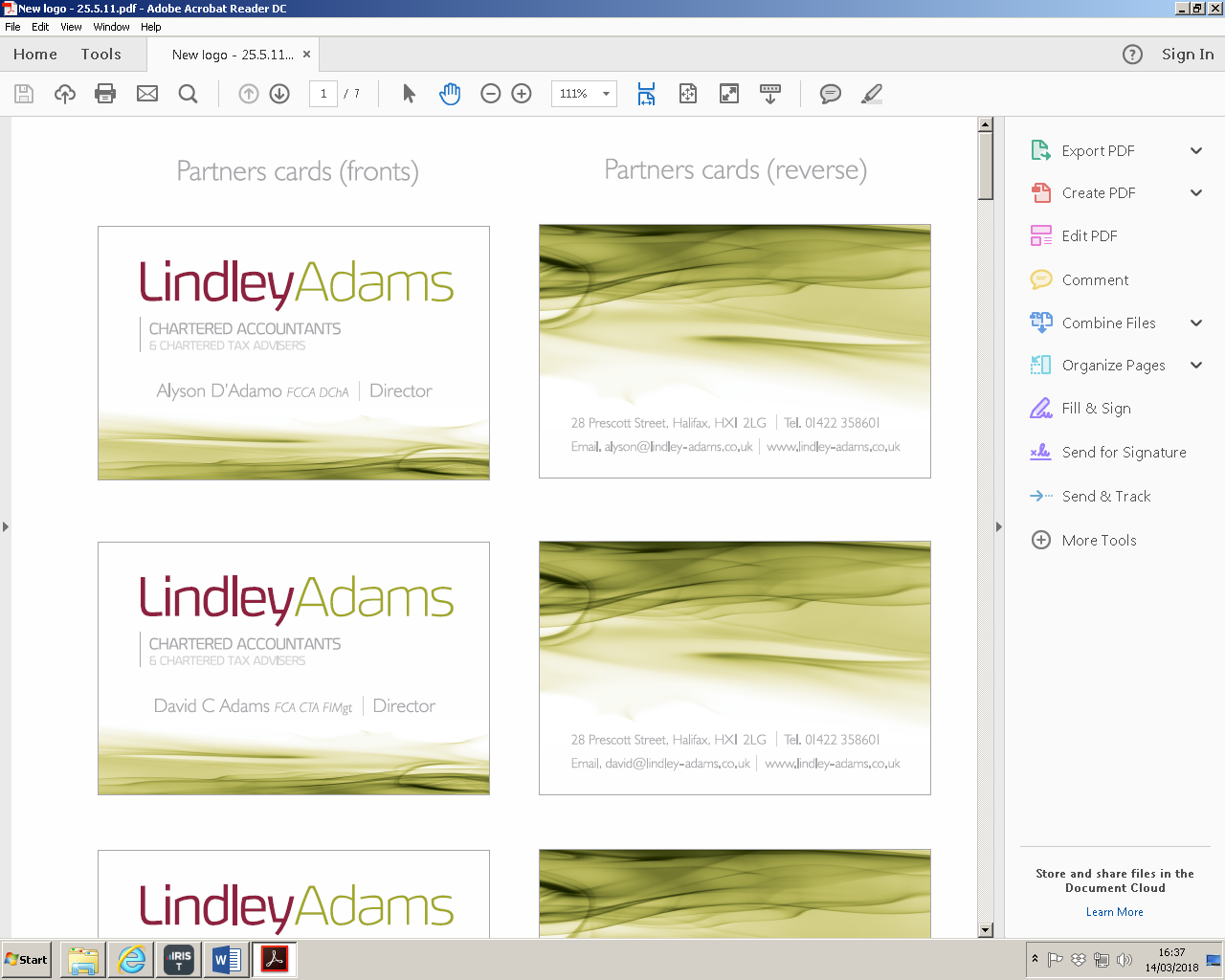 ENLARGING YOUR LOAN BOOKMost credit unions have unacceptable levels of unused deposits.  A reasonable target is to have out on loan book 70% of the funds in hand.The question is how is this achieved?  We are in a position to review 70 credit unions and how they enhance their loan book.  What follows is a series of loan opportunities.  If you require information about any of them, please do not hesitate to contact us.1.	Refer a friend loans.2.	Funeral poverty loans.3.	White good loans.4.	Season ticket loans.5.	School uniform loans.6.	Electric powered bicycle loans.7.	Female deferred pension loans.8.	Student support.9.	Car loans.10.	Loans for unpaid tax.11.	House repair loans.12.	Furniture loans.13.	Biking to work loans.14.	Universal Credit loans.15.	Christmas loans.16.	Loan shark loans.17.	Wedding loans.18.	Hajj fund exempt interest loans.19.	University student loans.20.	Business loans.21.	Eviction loans.We can also introduce you if you wish it to a programme which follows your decision making and risk analysis through to the level of impairment of loans.